Name: 	Today’s Date: Occupational Health and Safety Program Enrollment PacketFor Personnel Working with AnimalsThe Aga Khan University operates an Occupational Health & Safety Program (OHSP). Participation in this program is mandatory for all personnel with animals utilized in teaching, research, and testing. Program participants include facility services personnel, animal caretakers, principal investigators, scientific technical staff, graduate students, student workers, and post- doctoral and visiting scientists.The Biosafety Manager will be notified regarding the participant’s completion of the program requirements and will notify the participant of the status. Please contact the ECACU office via email (ecacu@aku.edu) to request detailed information.Occupational Health and Safety Program Enrollment Risk Assessment Screening QuestionnaireInformation in this questionnaire is confidential. You are being asked to complete this questionnaire to help us evaluate risks to your health from exposure to animals and biohazards while at work. After reviewing your responses to this questionnaire, Biosafety Manager will notify the ECACU regarding the participant’s completion of the program. If your health status changes at any time, please notify your supervisor and complete a new questionnaire.Date Form Completed: Have you previously completed this assessment questionnaire?		  Yes       No If yes, has any of the information changed since your last submission?	  Yes       NoIf yes, please explain: Section 1Section 2Section 3Section 4Section 5Section 6Section 7Applicant’s Signature: 	Date: 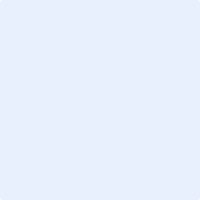 Return completed form and the Participant Form on to Manager Biosafety (ibc@aku.edu)Name: AKU ID, as applicable: Job Title/Dept. Name: DOB: Email: Phone Number: PI/Supervisor: Protocol Number, if any:If you are assigned to a project on animals, have you discussed the risks with the project lead?  Yes    NoThe project plan/proposal is attached   Yes  No        ECACU application form is attached Yes    NoIf you are assigned to a project on animals, have you discussed the risks with the project lead?  Yes    NoThe project plan/proposal is attached   Yes  No        ECACU application form is attached Yes    NoYour designation: Faculty / Research Associate  Undergrad.Student  Grad Student/Postdoctoral Assoc.  Administrator   Vivarium Staff   Maintenance staff   Security  Other/Visitor: Specify: Your designation: Faculty / Research Associate  Undergrad.Student  Grad Student/Postdoctoral Assoc.  Administrator   Vivarium Staff   Maintenance staff   Security  Other/Visitor: Specify: Known hazards in your ongoing or planned work with animals: (check all that apply) Unsure Chemical (e.g., MS222, carcinogens, gas anesthetics, fumes) Biological (e.g., bacteria, viruses, fungus/yeast/mold, prion, protist) Physical (e.g., needles, bites, large animals) Radiation, laser Other:Are you participating in a Field Study?            Yes    No	    If Yes, please describe: Animal Handling as it is ongoing or anticipated:(check one) Extensive (daily or over 30 hours/month) Quite a bit (~3 times/week or 10-30 hours/month) Minimal (<10 hours/month) Observer (no direct contact) Other: Name: AKU ID: Details of ongoing or planned exposure to animals (Check all that apply) I will have direct contact with animals used in research or teaching in this position. I have worked directly with laboratory animals in other positions. I will work or be present in the same areas as animals but without direct animal handling or contact. I will be working with unfixed animal tissues, cells, or body fluids in research or teaching. I will be providing care for animals used in research or teaching. I will be working with human specimens (cells, tissues, etc.) in conjunction with animals. I will be conducting an ongoing field study with species in location: Specific-specific animal handling: Please indicate all animal species/animal tissues used/handled and the frequency of contact. The question may be answered in the context of what you anticipate will be done.Specific-specific animal handling: Please indicate all animal species/animal tissues used/handled and the frequency of contact. The question may be answered in the context of what you anticipate will be done.Specific-specific animal handling: Please indicate all animal species/animal tissues used/handled and the frequency of contact. The question may be answered in the context of what you anticipate will be done.Specific-specific animal handling: Please indicate all animal species/animal tissues used/handled and the frequency of contact. The question may be answered in the context of what you anticipate will be done.Specific-specific animal handling: Please indicate all animal species/animal tissues used/handled and the frequency of contact. The question may be answered in the context of what you anticipate will be done.Animal Species or Tissue Used or Handled(Check all that apply)DailyWeeklyMonthlyInfrequently Mice or Rats Guinea pigs or other rodents Dogs and/or Cats Frogs Fish Reptiles Birds Sheep or Goats  Other (if more than one, please copy this row below)Do you have any of the medical conditions listed below?   Yes    No	(Check all that apply)Do you have any of the medical conditions listed below?   Yes    No	(Check all that apply) animal allergies, known or suspected lung problems chronic health problems such as diabetes kidney or liver disease sickle cell disease valvular heart disease immune system deficiencies or other limitations to your ability to fight off disease current therapy with high dose steroids, immune-suppressive medicines, radiation or cancer therapies history of problems with your spleen or absence of your spleen pregnant or planning to get pregnantDo have a family history of any of the above?  Yes    No. If Yes: Do have a family history of any of the above?  Yes    No. If Yes: Immunizations. Have you had a tetanus or rabies vaccination?          Yes    No     Unsure tetanus vaccination  If yes, date of last booster 	Series  	 rabies vaccination  If yes, date of last booster 	Series  	